Α4 2021-2022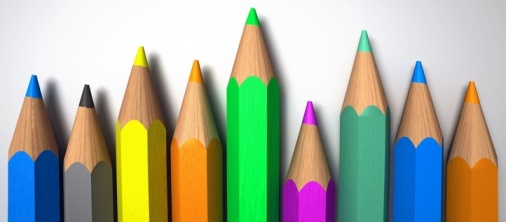 ΗΜΕΡΕΣ/ΩΡΕΣΔΕΥΤΕΡΑΤΡΙΤΗΤΕΤΑΡΤΗΠΕΜΠΤΗΠΑΡΑΣΚΕΥΗ1ηΜαθηματικάΚαλλιτεχνικάΜαθηματικάΜαθηματικάΓυμναστική2ηΓλώσσαΟικιακή Οικ/μίαΠληροφορικήΑγγλικάΑρχαία3ηΓλώσσαΚείμεναΟδύσσειαΚείμεναΙστορία4ηΓυμναστικήΦυσικήΑρχαίαΓεωγραφίαΓλώσσα5ηΓαλλικάΓερμανικάΜαθηματικάΘρησκευτικάΤεχνολογίαΠληροφορική6ηΒιολογίαΟδύσσειαΙστορίαΘρησκευτικάΓαλλικάΓερμανικά7ηΑγγλικά--Μουσική-